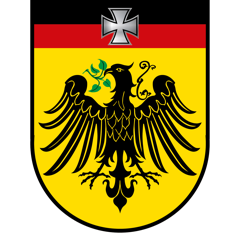 Liebe Kameraden,die folgende Mitglieder-Datenerhebung soll der einheitlichen Pflege einer Mitgliederdatenbank dienen. Die Angabe eurer Daten ist selbstverständlich freiwillig. Die Daten werden im Sinne unserer Datenschutzordnung restriktiv behandelt. Sie dienen vor allem der Vereinsführung, aber auch der Darstellung des Vereins nach außen. Wenn ihr einer Veröffentlichung eurer Daten nicht zustimmen solltet, so kreuzt bitte das entsprechende Feld auf dem Bogen an. Bitte gebt den ausgefüllten Datenerhebungsbogen innerhalb von 4 Wochen an den 1. Vorsitzenden zurück. Name:____________________________   Vorname: _____________________ Titel: __________________Wohnort, Straße, Hausnummer ______________________________________________________________Telefon: _____________________________   Mobil: ____________________________________________Email: _________________________________ Beruf: __________________________________________Aktueller Status (z.B. aktiv, Reservist, Veteran WK2, Veteran Bw-Einsatz, a.D.):_______________________________________________________________________________________ Berufssoldat(in)	 Zeitsoldat(in)	 Wehrpflichtiger	Sonstige Heer	 Luftwaffe	 Marine	 Sanitätsdienst	 Sonstiger DienstLetzter militärischer Dienstgrad: ____________________________________________________________Letzte oder aktuelle Einheit: ________________________________________________________________Militärischer Werdegang und Beförderungen:___________________________________________________________________________________________________________________________________________________________________________________________________________________________________________________________________________________________________________________________________________________________________________________________________________________________________________________________________________________________________________________________________________________________________________________________________________________________________________________________________________________________________________________________________________________________________________________________________________________________________________________________________________________________________________________________________________________________________________________________________________________________________________________________________________________________________________________________________________________________________________Bemerkungen:_____________________________________________________________________________________________________________________________________________________________________________________________________________________________________________________________________Wenn möglich bitte ein gut kopierbares Bild in Uniform beilegen.Ich stimme der Veröffentlichung der oben angegebenen Daten im Rahmen der Vereinsarbeit zu.    Ich stimme der Veröffentlichung der folgenden Daten NICHT zu: ______________________________________________________________________________________________________________________________________________________________________________Bitte zurück an folgende AdresseRichard OffingerVorsitzender KRK Eglofs e.V.Ammannweg 1888260 Argenbühl-Eglofs